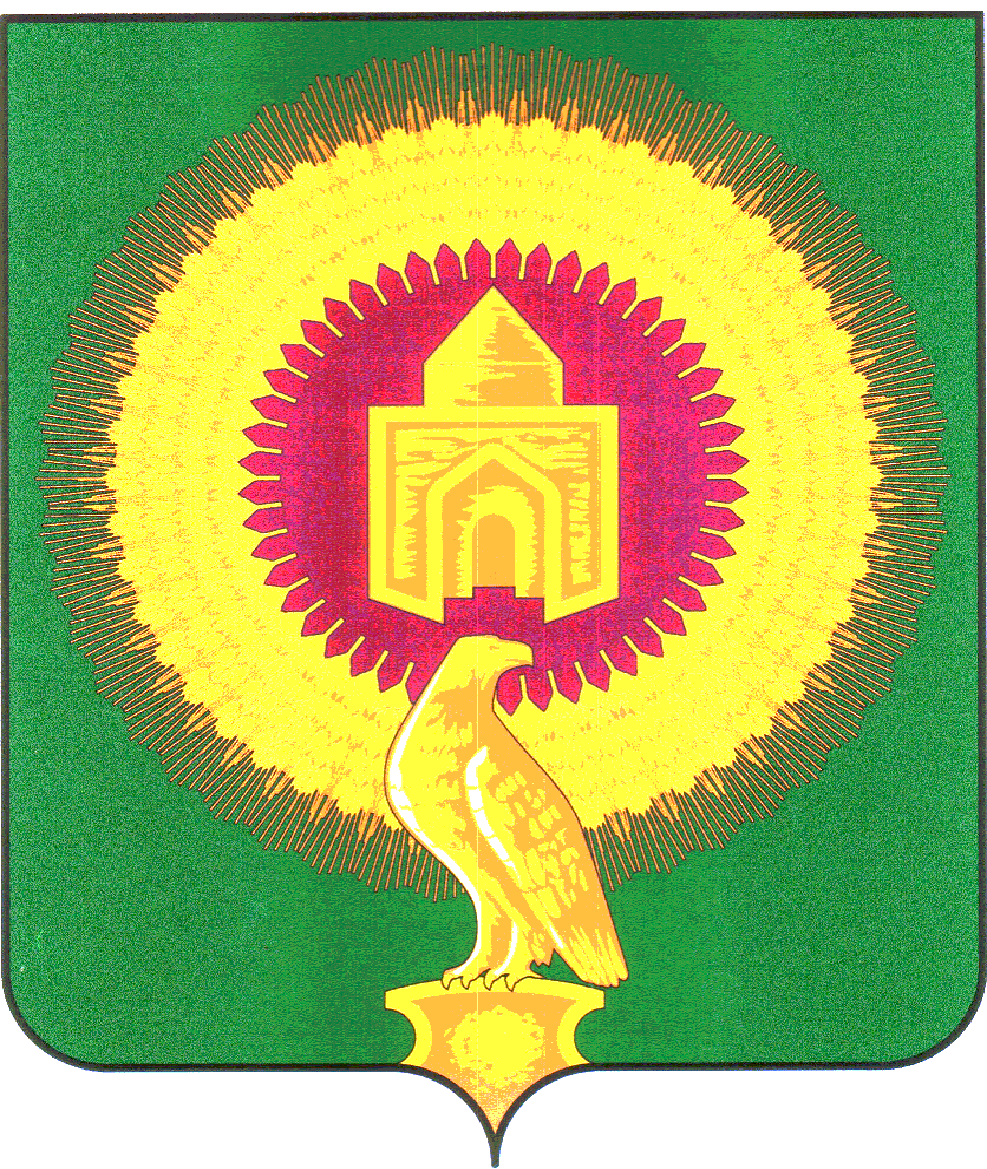 СОВЕТ ДЕПУТАТОВБОРОДИНОВСКОГО СЕЛЬСКОГО ПОСЕЛЕНИЯВАРНЕНСКОГО МУНИЦИПАЛЬНОГО РАЙОНАЧЕЛЯБИНСКОЙ ОБЛАСТИРЕШЕНИЕот 25 марта 2021 года 	№ 7/1О продлении передачи части полномочий по решению вопросов местного значения Варненскому муниципальному районуСовет депутатов Бородиновского сельского поселенияРЕШАЕТ:Продлить срок, установленный Решением Совета депутатов Бородиновского сельского поселения от 25.12.2020 года № 29 «О передаче части полномочий по решению вопросов местного значения Варненскому муниципальному району» на создание условий для организации досуга и обеспечения жителей поселения услугами организаций культуры – укрепление материально-технической базы Муниципального учреждения культуры «Бородиновский сельский дом культуры» по 31.05.2021 года.Контроль за исполнением настоящего решения возложить на главу Бородиновского сельского поселения С.И.Мананникова.Настоящее Решение вступает в силу со дня его подписания.Глава Бородиновского сельского поселения	____________	С.И.МананниковПредседатель Совета депутатов	____________	Т.Н.Чернева